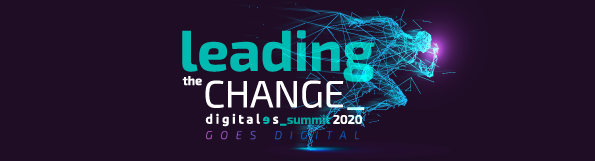 Se celebrará los días 8, 9 y 10 de septiembre DigitalES Summit 2020, más referente, más digital, más sostenible Contará con una plataforma diseñada especialmente para el evento, que mezclará realidad virtual y un plató real y que permitirá conectarse a 5.000 personasMadrid, 3 de junio 2020 – DigitalES Summit, el evento de referencia del sector tecnológico, celebrará su edición de 2020 los días 8, 9 y 10 de septiembre con un formato 3D creado especialmente para la ocasión que mezclará la realidad virtual con un plató presencial y en el que la inteligencia artificial y la sostenibilidad serán protagonistas. El Summit contará con la presencia de destacados speakers nacionales e internacionales, entre los que se encuentran los principales CEOs de las empresas líderes del sector, así como miembros del Gobierno, instituciones públicas y partidos políticos. Bajo el lema “Leading the change”, esta edición del DigitalES Summit se centrará en las personas que están liderando el cambio para poner especialmente en valor a las que forman parte del sector tecnológico. DigitalES Summit se ha convertido en una cita ineludible y en el evento tecnológico más importante del sector. En la pasada edición contó con más de 900 asistentes, 80 ponentes, 30 patrocinadores, 124 periodistas acreditados y más de 950 impactos en prensa, online, radio y televisión. En redes sociales, el evento del año pasado registró más de 3.155 tweets y 25 millones de impresiones en Twitter y fue trending topic en España. Más información:Patricia Crespo T. 619 29 07 25 Mail: patricia.crespo@digitales.esDigitalES, Asociación Española para la Digitalización, integra las principales empresas del sector de la tecnología e innovación digital en España.  En conjunto, estas compañías, emplean a más de 105.000 personas y facturan el equivalente al 4% del PIB nacional. El objetivo de DigitalEs es impulsar la transformación digital global y real de ciudadanos, empresas y administración pública, contribuyendo así al crecimiento económico y social de nuestro país.